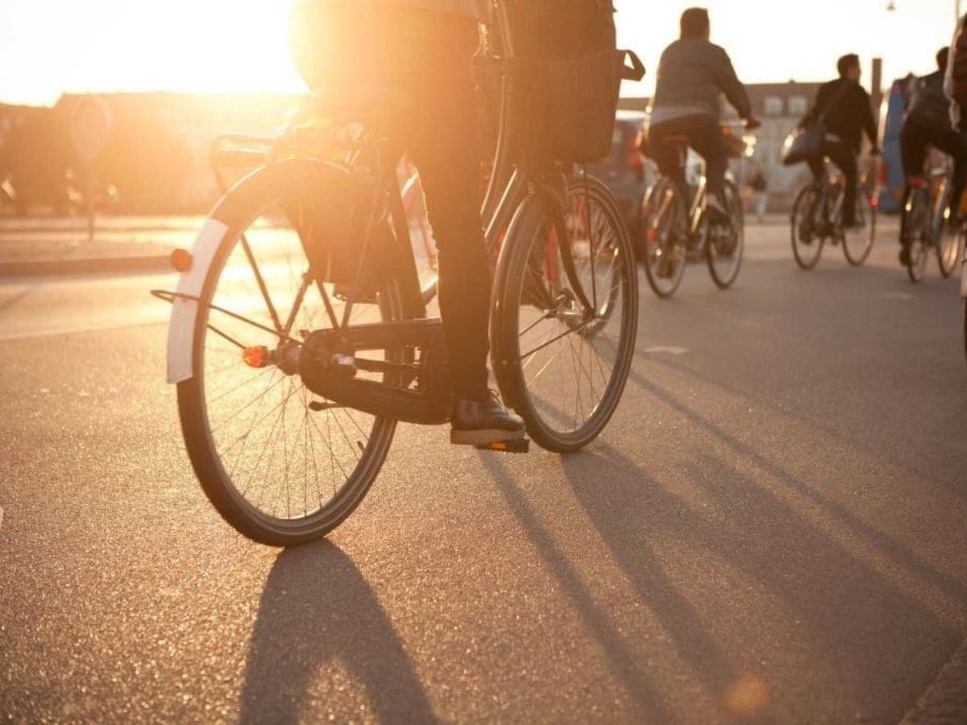 Carbon FootprintA carbon footprint is a way to measure the amount of greenhouse gases that an activity, product, company, or country adds to the atmosphere [1]. It helps us understand how much our actions contribute to climate change. The carbon footprint is usually measured in tons of emissions per unit of comparison, like per year or per kilometer traveled [1]. It includes all the greenhouse gases, not just carbon dioxide, and looks at emissions from things like transportation, food production, and energy use [2].There are many ways to calculate a carbon footprint, depending on what you want to measure. For example, you can calculate the carbon footprint of a product to help you decide which one to buy if you want to be more climate aware [1]. You can also calculate the carbon footprint of a country to see how much greenhouse gas emissions it produces [3]. By knowing our carbon footprint, we can make better choices to reduce our impact on the environment.One of the biggest sources of greenhouse gas emissions is food production [2]. Meat products, especially beef, have a larger carbon footprint because of the way they are produced and the methane released by livestock [2]. By reducing our meat consumption and choosing more climate-friendly options, like chicken, we can greatly reduce our carbon footprint [2]. Other ways to reduce our carbon footprint include conserving energy by turning off lights and electronics when not in use, using public transportation or biking instead of driving, and recycling and reusing as much as possible [5][6]. Every small action we take can make a big difference in reducing our carbon footprint and helping to combat climate change.Sources:[1] Carbon footprint - Wikipediahttps://en.wikipedia.org/wiki/Carbon_footprint[2] Carbon Footprint Factsheet | Center for Sustainable Systemshttps://css.umich.edu/publications/factsheets/sustainability-indicators/carbon-footprint-factsheet[3] What Is the Carbon Footprint and Why Does It Matter? - Earth.Orghttps://earth.org/what-does-carbon-footprint-mean/[4] What is a carbon footprint - Conservation Internationalhttps://www.conservation.org/stories/what-is-a-carbon-footprint[5] Simple Tips to Reduce Your Carbon Footprinthttps://sustainability.georgetown.edu/community-engagement/things-you-can-do/[6] How you can reduce your carbon footprint - WWFhttps://explore.panda.org/climate/how-to-reduce-your-carbon-footprintSummary- A carbon footprint measures the amount of greenhouse gases emitted by an activity, product, company, or country.- It helps us understand our contribution to climate change and is measured in tonnes of emissions per unit of comparison.- Food production, especially meat products, is a major source of greenhouse gas emissions. By reducing meat consumption and conserving energy, we can greatly reduce our carbon footprint.Key Vocabulary Wordscarbon footprint (noun) - the amount of greenhouse gases emitted by an activity, product, company, or country, which contributes to climate change.Example Sentence: Calculating the carbon footprint of a product can help consumers make more environmentally conscious choices.greenhouse gases (noun) - gases that trap heat in the Earth's atmosphere, contributing to the greenhouse effect and global warming.Example Sentence: Carbon dioxide and methane are examples of greenhouse gases.emissions (noun) - the release of gases or substances into the atmosphere, often as a result of human activities.Example Sentence: The factory's emissions were causing air pollution in the surrounding area.livestock (noun) - farm animals, such as cows, pigs, and chickens, that are raised for food or other agricultural purposes.Example Sentence: The farmer had a large herd of livestock on his farm.conserving (verb) - to use something carefully and avoid wasting it, especially natural resources like energy or water.Example Sentence: Conserving water by taking shorter showers helps to reduce water consumption.Multiple Choice Comprehension QuestionsWhat is a carbon footprint and why is it important?A) A carbon footprint measures the amount of greenhouse gases emitted by a person, product, company, or country. It is important because it helps us understand our contribution to climate change.B) A carbon footprint measures the amount of methane released by livestock. It is important because it helps us reduce meat consumption.C) A carbon footprint measures the energy used in transportation. It is important because it helps us conserve energy.D) A carbon footprint measures the amount of carbon dioxide released into the atmosphere. It is important because it helps us understand our impact on the environment.What does the carbon footprint include and how is it measured?A) The carbon footprint includes only transportation emissions and is measured in liters per kilometer traveled.B) The carbon footprint includes all greenhouse gases and is measured in tonnes of emissions per unit of comparison, such as per year or per kilometer traveled.C) The carbon footprint includes only methane emissions and is measured in pounds per year.D) The carbon footprint includes only carbon dioxide emissions and is measured in kilograms per year.What are some ways to reduce our carbon footprint?A) Increasing meat consumption, conserving energy, using public transportation, and throwing away instead of recycling.B) Increasing meat consumption, using more energy, driving instead of using public transportation, and throwing away instead of recycling.C) Reducing meat consumption, conserving energy, using public transportation, and recycling and reusing.D) Reducing meat consumption, wasting energy, driving instead of using public transportation, and throwing away instead of recycling.Discussion Questions1. Why should we try to reduce our carbon footprints?2. What are some examples of activities that contribute to a person's carbon footprint?3. What are things you do to reduce your carbon footprint?